Adding and Subtracting Fractions with the Same Denominator LO- To subtract fractions with the same denominator.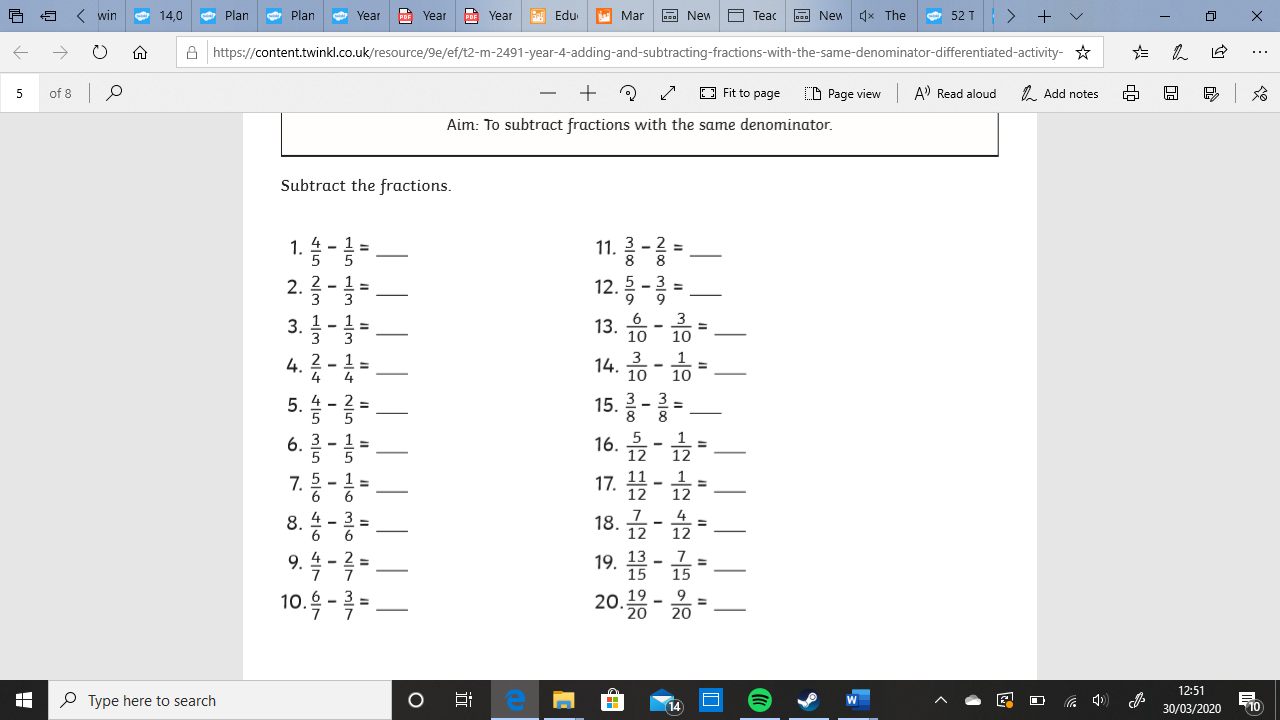 